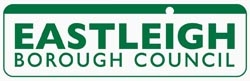 STREET PARTY ROAD CLOSUREEvent name: ….………………………………………………………….…………………....Date and time of event: …………………………………………………..………………….Location of event: ….………………………………………………………………………....Approximate number of attendees: .………………………………………………………..Organiser Name, Contact Address, Phone Number and Email Address:……………….….…………………………………………………………………………………………………………………………………………………………………………………..…………………………………………………………………………………………………...………….…………………………………………………………………………………………………………………………………………………………………………………………..I have read the information on the following websites and understand how to meet basic legal requirements. http://www3.hants.gov.uk/trafficmanagement/public-events/street-party-advice.htmhttps://www.eastleigh.gov.uk/our-community/events/running-an-event.aspxPlease delete below as required1.	Public Liability Insurance has been provided     Yes / No (if yes copy attached).2.	The event will be held in a cul-de-sac / through road / pavement / grassed area3.	Road to be closed and extent of closure (please also attach a map – hand 	drawn is fine).……………………………………………………………………………………………………………………………………………………………………………………4.	This is a residential street where all residents are invited – (please attach a copy of letter sent).5.	Appropriate road closure signs must be in place.6.	Traffic will be able to divert via …….…………………………………………… and signs will be in place throughout the event / no diversion is necessary (cul-de-sac). 7.	All residents’ cars to be on their driveways or parked securely and considerately elsewhere.8.	Access arrangements for emergency services must be made.9.	We have / need road signs and barriers.Additional information:  (i.e. other licences that may be required - as indicated on the websites referred on the front of the form)……………………………………………………………………………………………………………………………………………………………………………………………………………………………………………………………………………………………………………………………………………………………………………………………………………………………………………………………………………………………………………There is a charge for implementing a road closure. By signing this form and supplying an invoice address you are agreeing to the payment of these fees. We will confirm the cost when you apply.Invoice Address (if different from contact address supplied above)Don’t forget to:Include a road closure plan (showing the section of road to be closed and location of signs), with diversion route if applicable.Make sure access arrangements are in place in case of an emergency.Inform all residents affected of the event in writing and enclose a copy of the letter.I confirm I have read and understood the above.  I understand that supplying insufficient information will delay my application.Signature: ……………………………………………………Print Name: ………………………………………………….Date: ………..………………………………………………..Should you have any questions please contact the Traffic Team, via our Customer Service Centre, on 023 8068 8000 or engineers@eastleigh.gov.uk Please return this form to either:engineers@eastleigh.gov.uk Transportation & Engineering , Eastleigh Borough Council, Eastleigh HouseUpper Market Street Eastleigh, SO50 9YN 